https://www.google.li/url?sa=t&rct=j&q=&esrc=s&source=web&cd=1&cad=rja&uact=8&ved=0ahUKEwjM9tyhw9LPAhUE0xQKHUndBM4QFggiMAA&url=https%3A%2F%2Fen.wikipedia.org%2Fwiki%2FJaws_ratio&usg=AFQjCNE9vyHi-AACLvtK25ACkiF10ixCaAAuf google.de erster Platz Jaws ratioFrom Wikipedia, the free encyclopediaThe jaws ratio is a measure used in finance to demonstrate the extent to which a trading entity's income growth rate exceeds its expenses growth rate, measured as a percentage.Strictly speaking it is not a true ratio in that the calculation is not expressed as one number divided by another, and is calculated as follows:Jaws ratio = Income Growth Rate - Expense Growth RateThe jaws ratio is significant in that a larger positive value demonstrates that a trading entity is effectively generating more income over time than it is generating expenses, thereby potentially increasing its profitability, and profitability growth rate.The ratio may also be a negative percentage, which should be a cause for concern for the owners / management of a trading entity as this will over time result in eroded profitability.Categories: Financial ratios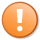 [hide]This article has multiple issues. Please help improve it or discuss these issues on the talk page. (Learn how and when to remove these template messages)